In the Family Court		Case No: [Case number]sitting at [Court name] Before [name of judge] in private on [date] at a [type of hearing].The parties:	The applicant is [local authority]The 1st respondent is [name], the [relationship to child]The 2nd respondent is [name], the [relationship to child]The 3rd [[and] / [to] [insert (number so that each child is identified as a separate respondent)] respondent[s] [is] / [are] the child[ren] (by their children’s guardian [name])The intervenor is [name] [in person]Important NoticesConfidentiality warningsUntil the conclusion of the proceedings no person shall publish to the public at large or any section of the public without the court’s permission any material which is intended or likely to identify the child[ren] as being involved in these proceedings or an address or school as being that of the child[ren]. Any person who does so is guilty of an offence.Further, during the proceedings or after they have concluded no person shall publish information related to the proceedings including accounts of what has gone on in front of the judge, documents filed in the proceedings, transcripts or notes of evidence and submissions, and transcripts and notes of judgments (including extracts, quotations, or summaries of such documents). Any person who does so may be in contempt of court. Information related to the proceedings must not be communicated to any person other than as allowed by Rules 12.73 or 12.75 or Practice Direction 12G of the Family Procedure Rules 2010.IT IS ORDERED THAT:The court appoints [name of court appointed qualified legal representative] of [name of firm/chambers and email address] to conduct cross-examination on behalf of the prohibited party, namely [name of person prohibited from questioning], of the following witness/witnesses:[name][name][name][etc]on [date] at [time] at The Family Court sitting at [name of court] with a time estimate of [number days/hours].The court-appointed qualified legal representative must notify the court as soon as possible if they are subsequently unable to accept the court appointment.[[Name’s] legal representative] / [The court staff] shall send the court bundle or such parts of the court bundle as the court directs to the qualified legal representative appointed to conduct the cross examination [7 days before the next hearing (if a ground rules hearing) and] 7 days before the hearing with cross-examination.A [preliminary hearing] / [ground rules hearing] / [hearing] at which contested evidence is to be heard is listed on [date] at [time] at the Family Court sitting at [name of court] with a time estimate of [number days/hours]. The qualified legal representative appointed by the court to conduct cross examination shall attend.The court bundle or such parts of the court bundle as the court directs will be sent by [date] by [[name]’s legal representative] / [the court] to the court appointed qualified legal representative. If the bundle or such parts of the court bundle as the court directs has not been received by the qualified legal representative, the qualified legal representative should notify the court in good time.  HMCTS will send the bundle or such parts of the court bundle as the court directs to the court- appointed qualified legal representative.Should the contested hearing be adjourned or vacated by the court, the court will notify the court-appointed qualified legal representative of the date and time of the rescheduled contested hearing.Dated: [date]OrderChildren Act 1989The Domestic Abuse Act 2021OrderChildren Act 1989The Domestic Abuse Act 2021OrderChildren Act 1989The Domestic Abuse Act 2021The full name(s) of the childrenBoy or GirlDate(s) of Birth[insert][insert][insert][insert][insert][insert]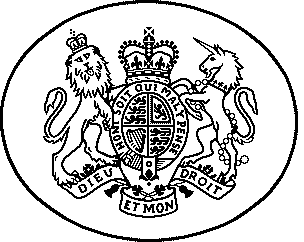 